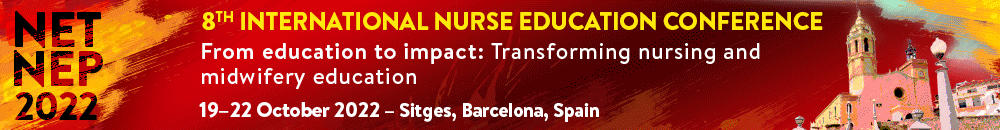 NETNEP 2022 | 8th International Nurse Education Conference19-22 October 2022 | Sitges, near Barcelona, SpainCall for Papers Abstract deadline: 29 April 2022NETNEP 2022 will facilitate the sharing of knowledge and experience of nursing, midwifery and healthcare education worldwide.Keynote talks will be supplemented by oral presentations; short talks with accompanying poster; posters and ‘rapid 5s’ (5 minute oral presentations) for which abstracts are invited by 29 April 2022 on the following conference themes:Teaching & assessmentLearning in practice – Clinical educationNew technologies, simulation and social media in teaching and practiceCurriculum innovation & developmentEvidence and educational discourseResearch, scholarship and evaluationProfessional development & leadershipFor further information on speakers, workshops, and to submit abstracts visit: www.elsevier.com/netnep-conferenceSocial media textCall for Papers is open for #NETNEP2022 Nurse Education Conference 19-22 October 2022 in Sitges, Spain. View speakers and submit abstracts by 29 April at https://bit.ly/NETNEP22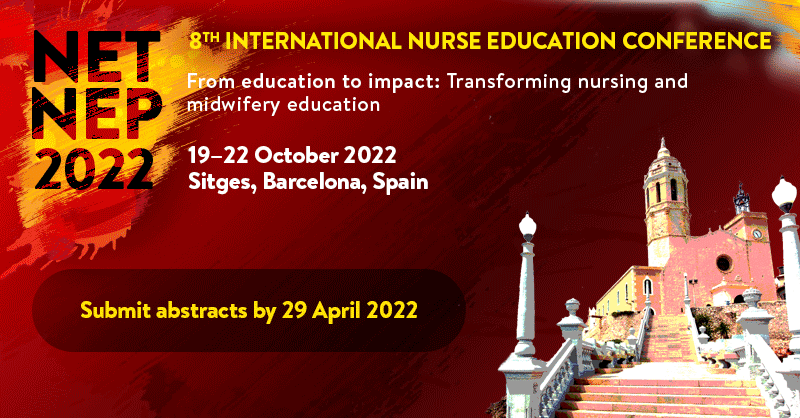 